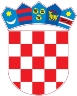 REPUBLIKA HRVATSKAISTARSKA ŽUPANIJAGRAD PULA-POLAUPRAVNI ODJEL ZA PROSTORNO UREĐENJE, KOMUNALNI SUSTAV I IMOVINUOdsjek za gradnjuREPUBBLICA DI CROAZIAREGIONE ISTRIANACITTA DI PULA-POLAASSESSORATO ALL’URBANISTICA, AGLI AFFARI COMUNALI E AL PATRIMONIOSezione per l’edilizia  KLASA: UP/I-361-03/17-01/000136URBROJ: 2168/01-03-05-0426-19-0008Pula, 31.10.2019.ISTARSKA ŽUPANIJA, GRAD PULA-POLA, UPRAVNI ODJEL ZA PROSTORNO UREĐENJE, KOMUNALNI SUSTAV I IMOVINU, Odsjek za gradnju, rješavajući po zahtjevu koji je podnio investitor ERIO TAMBURIN, Pula, Rižanske skuštine 35, zastupan po TGI d.o.o, Pula, Mletačka 12, Jadranka Mikša,  za izdavanje građevinske dozvole, na temelju članka 34. stavka 1.  Zakona o općem upravnom postupku ("Narodne novine" broj 47/09.), donosi ZAKLJUČAKANNI MARIA STOISICH iz Italije, Monfalcone, San Gabriele 19, postavlja se privremeni zastupnik u osobi MIODRAG REGVAT (OIB: 33638623843) iz Pule, Forum 11, koji će je zastupati u postupku izdavanja građevinske dozvole investitora ERIO TAMBURIN iz Pule, Rižanske skupštine 35, za rekonstrukciju postojeće građevine izgrađene na građevnoj čestici koju čini k.č. br. 823/10 k.o. Pula, koja će nastati provedbom geodetskog projekta od današnjih k.č. br. 823/10 i k.č. br. 6174/2 k.o. Pula.Privremeni zastupnik zastupat će osobu navedenu točkom 1. ovog zaključka u  predmetnom  postupku izdavanja građevinske dozvole, sve dok se ne pojavi sama stranka ili osoba ovlaštena za njezino zastupanje, i to sve dok se ne obave radnje za koje je određen Podnositelj zahtjeva je dužan u roku od 8 dana od dana primitka ovog zaključka izvršiti uplatu iznosa od 500,00 kuna na na žiro  račun privremenog zastupnika koji se vodi kod Zagrebačke banke, IBAN: HR9523600003111664570 na ime naknade troškova zastupanja                                                    O b r a z l o ž e n j eOsoba navedena u točki I. ovog zaključka, vlasnica je  k.č. br. zgr. 1374/7 k.o. Pula, koja neposredno graniči sa građevnom česticom, za koju se traži izdavanje građevinske dozvole.Člankom 115. stavkom 1. Zakona o gradnji je određeno da svojstvo stranke u postupku izdavanja građevinske dozvole, između ostalih, imaju vlasnici i nositelji drugih stvarnih prava na nekretnini koja neposredno graniči s nekretninom za koju se izdaje građevinska dozvola, a stavkom 2. je određeno da je tijelo graditeljstva dužno stranci, prije izdavanja građevinske dozvole, pružiti mogućnost uvida u spis predmeta radi izjašnjenja. Poziv imenovanoj stranci na uvid u glavni  projekt poslan je na adresu navedenu u zemljišnoknjižnom izvatku  s napomenom da strankama kojima je prebivalište izvan Republike Hrvatske, temeljem članka 34. Zakona o općem upravnom postupku (N.N. 47/09), u roku od 8 dana od dana primitka ovog poziva, odredi osobu ovlaštenu za zastupanje u ovom postupku s prebivalištem u Republici Hrvatskoj, te da o tome izvijesti ovo tijelo, u protivnome ovo tijelo imenovati će privremenog zastupnika, a dostava pismena izvršena privremenom zastupniku smatrat će se dostavom izvršenom stranci. Poslano pismeno stranka je primila 08.10.2019. godine, te do dana pisanja ovog zaključka ista nije odredila osobu za zastupanje u ovom postupku. Obzirom na navedeno trebalo je sukladno članku 34. Zakona o općem upravnom postupku, radi zaštite prava i pravnih interesa stranke u postupku izdavanja građevinske dozvole, postaviti privremenog zastupnika. Ovo tijelo se pri izboru osobe privremenog zastupnika rukovodilo činjenicom da je ista dugi niz godina radila na poslovima provedbe dokumenata prostornog uređenja. Obzirom na to, ovo tijelo smatra da će privremeni zastupnik, svojim stručnim znanjem i iskustvom, te poznavanjem problematike prostornog uređenja, djelotvorno štititi interese zastupanih osoba. Isto tako, imenovanje privremenog zastupnika zahtijevaju i interesi investitora, koji ima pravo da se o njegovom zahtjevu odluči u razumnom roku. Privremeni zastupnik je se dužan primiti zastupanja, a zastupanje može odbiti samo iz razloga koji su predviđeni posebnim propisima. Istodobno, poziva se privremeni zastupnik da se, temeljem glavnog  projekta koji dostavljamo u privitku, u roku od 8 dana od dana primitka ovog zaključka, izjasni o namjeravanom zahvatu u prostoru. Svoje izjašnjenje možete dostaviti putem pošte, preporučenom pošiljkom, ili neposredno, predajom pisarnici ovog Upravnog tijela. Ako se zastupnik ne odazove, smatrat će se da se ne protivi zahtjevu investitora. Obzirom na gore navedeno, valjalo je temeljem članka 34. Zakona o općem upravnom postupku, riješiti kao u izreci.UPUTA O PRAVNOM LIJEKUProtiv ovog zaključka se, temeljem članka 77. stavak 5. Zakona o općem upravnom postupku, ne može se izjaviti žalba, ali ga stranka može pobijati žalbom protiv rješenja kojim se rješava o upravnoj stvari.SAVJETNIK 1. ZA GRADNJUIva Buršić, dipl.ing.građ. DOSTAVITI:ERIO TAMBURIN, po opunomoćeniku zastupan po TGI d.o.o.,             Pula, Mletačka 12MIODRAG REGVATPULA, FORUM 11ANNA MARIA STOISICHITALIJA, MONFALCONE, SAN GABRIELE 19Oglasna ploča-ovdje Službeno glasilo Grada Pule   internetska stranica Grada PuleU spis, ovdje.